PERCHE’ CADDE L’IMPERO ROMANO?L’Impero romano aveva raggiunto  la sua massima espansione nel II secolo  con l’Imperatore Traiano.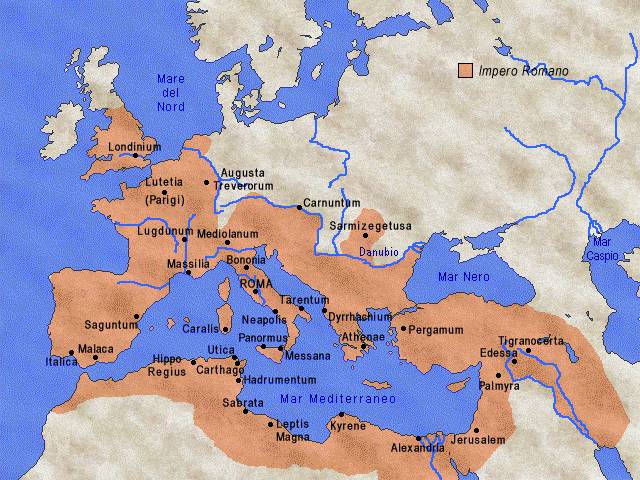 Quali problemi poteva porre un impero così vasto?STORIOGRAFIA:alcuni storici ritengono che la crisi che iniziò a manifestarsi fu causata da fattori interni all’Impero, altri invece pensano che i fattori prevalenti fossero esterni.L’Impero cadde per entrambe le ragioni: cause interne di debolezza che si sommarono a cause esterne.I FATTORI INTERNIPoliticiEconomiciEticiMilitariConsideriamoli uno per uno:FATTORI POLITICIProblema della successione al tronoSoluzione creata da Diocleziano nel 286: la tetrarchiaVedi cartina a pag. 9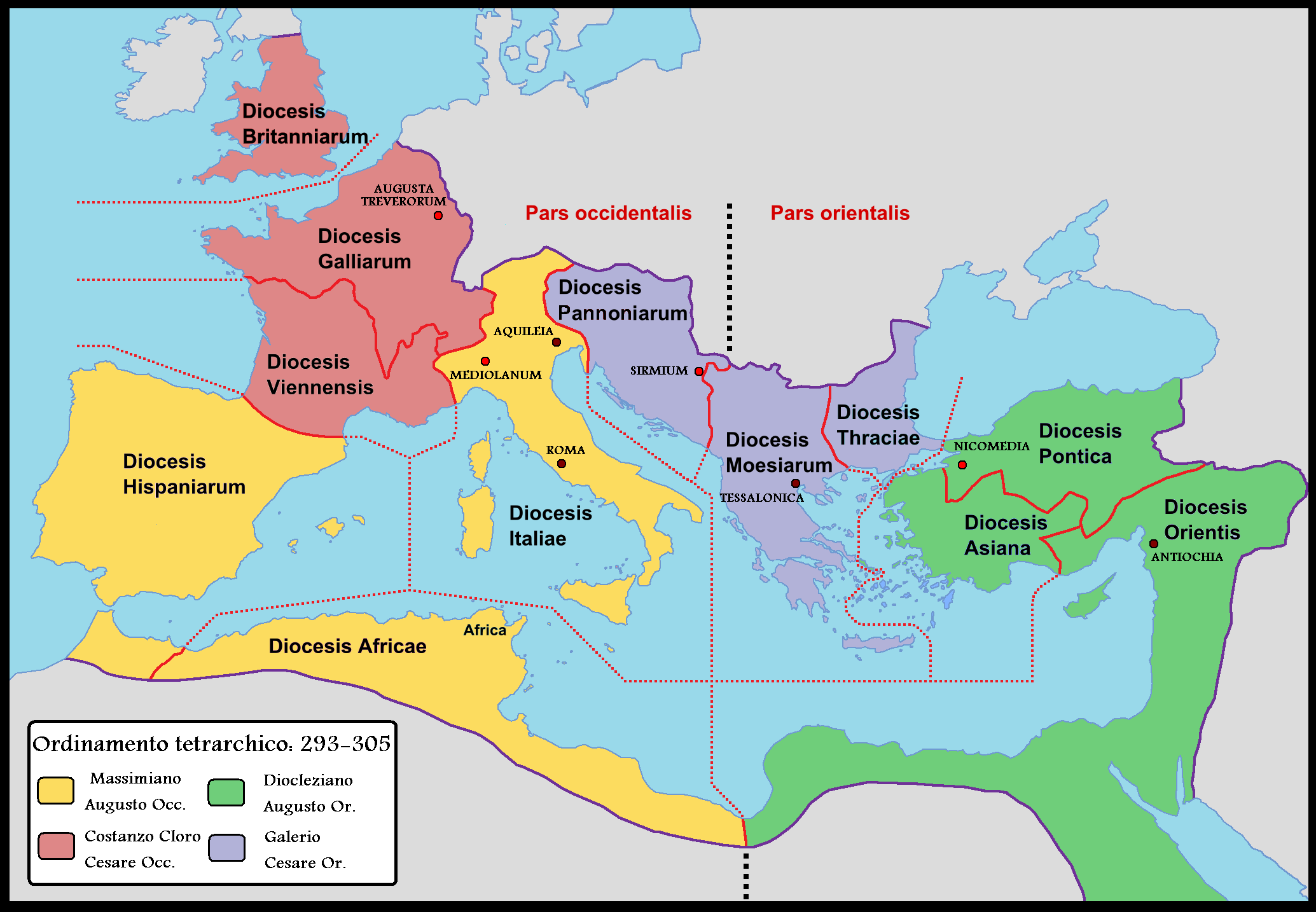 Due parti affidate a due AUGUSTIDue parti affidate a due CESARIAlla morte dei due Augusti  i Cesari avrebbero preso il loro postoMa……..La soluzione non ebbe successo, perché si scatenarono comunque lotte tra i pretendenti al trono.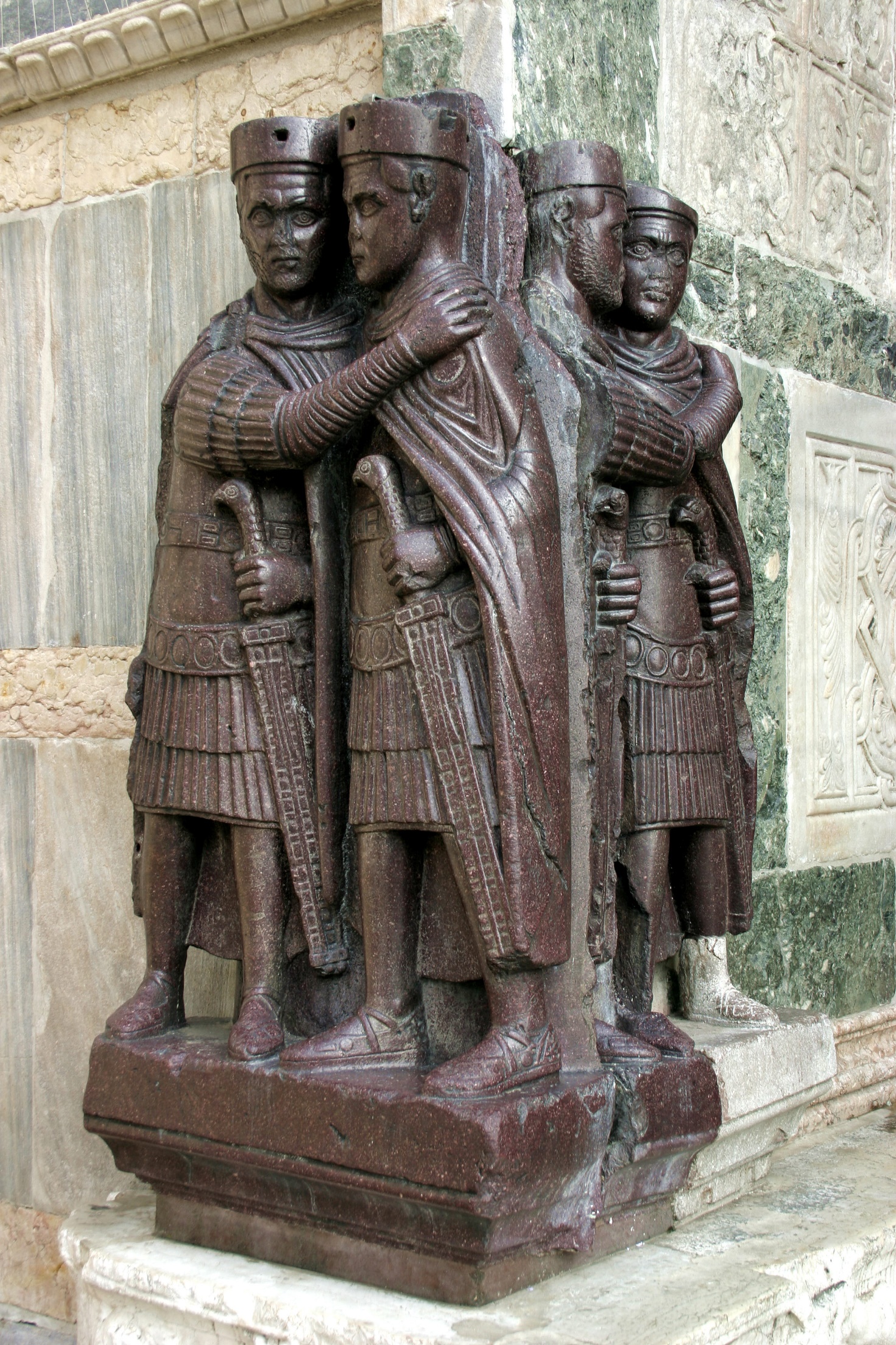 Tentativo di COSTANTINO nel IV secolo:riuscì a riunificare tutto l’Impero sotto il suo potere, decise di risiedere a Costantinopoli ( l’antica Bisanzio)Ma…..Alla sua morte scoppiò di nuovo una lotta tra i pretendenti.Per un breve periodo l’Impero fu riunito sotto l’Imperatore TEODOSIOAlla sua morte venne diviso tra i suoi due figliL’impero romano d’Oriente ad Arcadio molto solidoL’Impero romano d’Occidente a Onorio molto debole.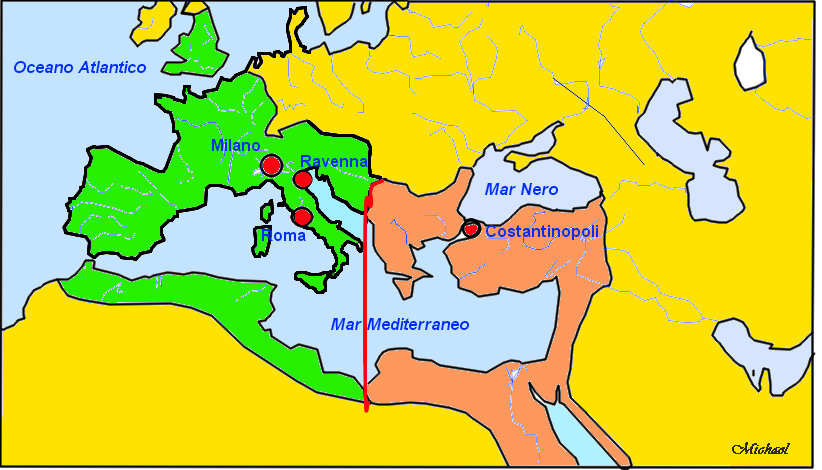 L’Impero romano d’Occidente conobbe un periodo di ANARCHIA:  PERIODO DI ASSENZA DI GOVERNODAL GRECO       (dal greco antico: ἀναρχία, ἀν, assenza + ἀρχός, leader o governatore)A_ ASSENZAARCHIA: GOVERNOFATTORI ECONOMICICi fu un calo della produzione agricolaUn calo dei commerciI prezzi dei prodotti aumentaronoLe tasse aumentaronoCalo demografico ( popolazione) dal greco DEMOS: POPOLO    GRAFIA: DESCRIZIONELa vita delle classi più povere divenne ancora più misera.FATTORI ETICIIn quali valori e ideali credevano i Romani?PatriaFamigliaReligioneOrganizzazione socialeI Romani avevano perso i valori sui quali era stata fondata Roma, molti vivevano nel lusso, anziché pensare al bene di tutti i cittadini.Spesso i Romani trovavano rifugio in religioni orientali e in culti bizzarri e avevano abbandonato la religione dei loro antenati.FATTORI MILITARII Romani non erano più disposti a sacrificarsi per il bene della patria. Gli imperatori furono costretti ad arruolare MERCENARI:  soldati che combattono in cambio di uno stipendio ( mercede)spesso erano barbari.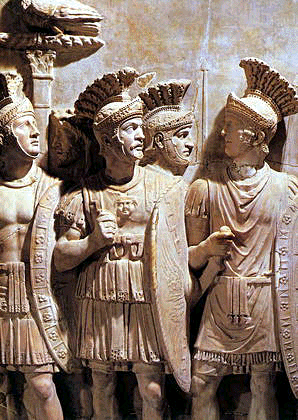 FATTORI ESTERNILe invasioni barbariche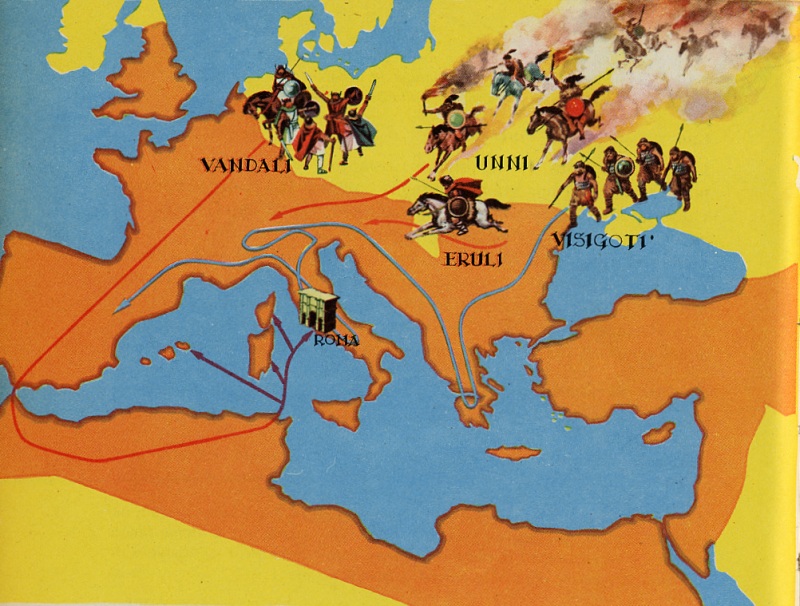 La sconfitta di Adrianopoli:nel IV secolo i Visigoti irruppero nell’Impero varcando il fiume DanubioNel 378 ad Adrianopoli l’Imperatore non riuscì a fermarli.Poi ancora:  ( vedi cartina a pagina 13) Come reagirono i Romani?Dal punto di vista militare l’esercito romano non riuscì a contrastare le forze che premevano ai confiniFecero accordi in modo da concedere alle popolazioni  territori ai confini dell’Impero lasciando loro la possibilità di mantenere le propri tradizioni, usi, consuetudiniAlcune popolazioni giunsero fino a Roma e la saccheggiarono:nel 410 il re Alarico  a capo dei  Visigoti assediò Roma e la saccheggiò.SACCO DI ROMA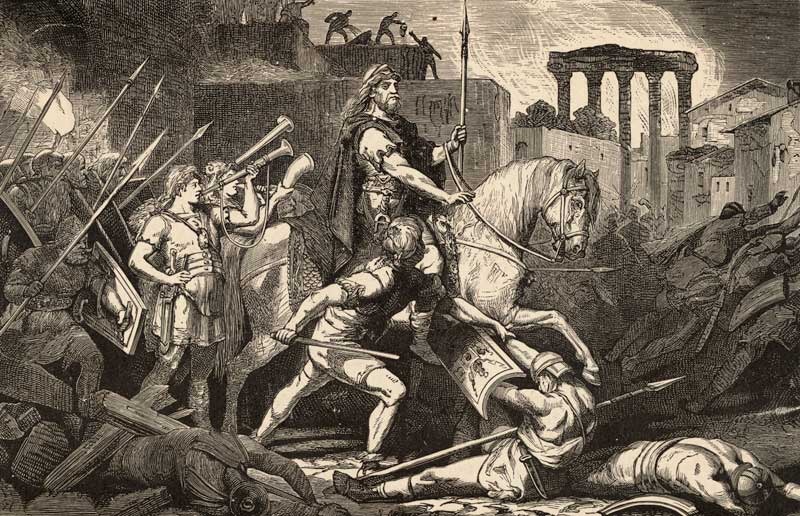 MOLTI PENSARONO CHE FOSSE VICINA LA FINE DEL MONDO: DOPO 800 ANNI ROMA, CAPO DEL MONDO ALLORA CONOSCIUTO, VENIVA OCCUPATA DA UN POPOLO STRANIERO.Un altro popolo, gli Unni, con a capo Attila giunse fino al fiume Mincio vicino a Mantova, qui fu fermato dal Papa Leone I.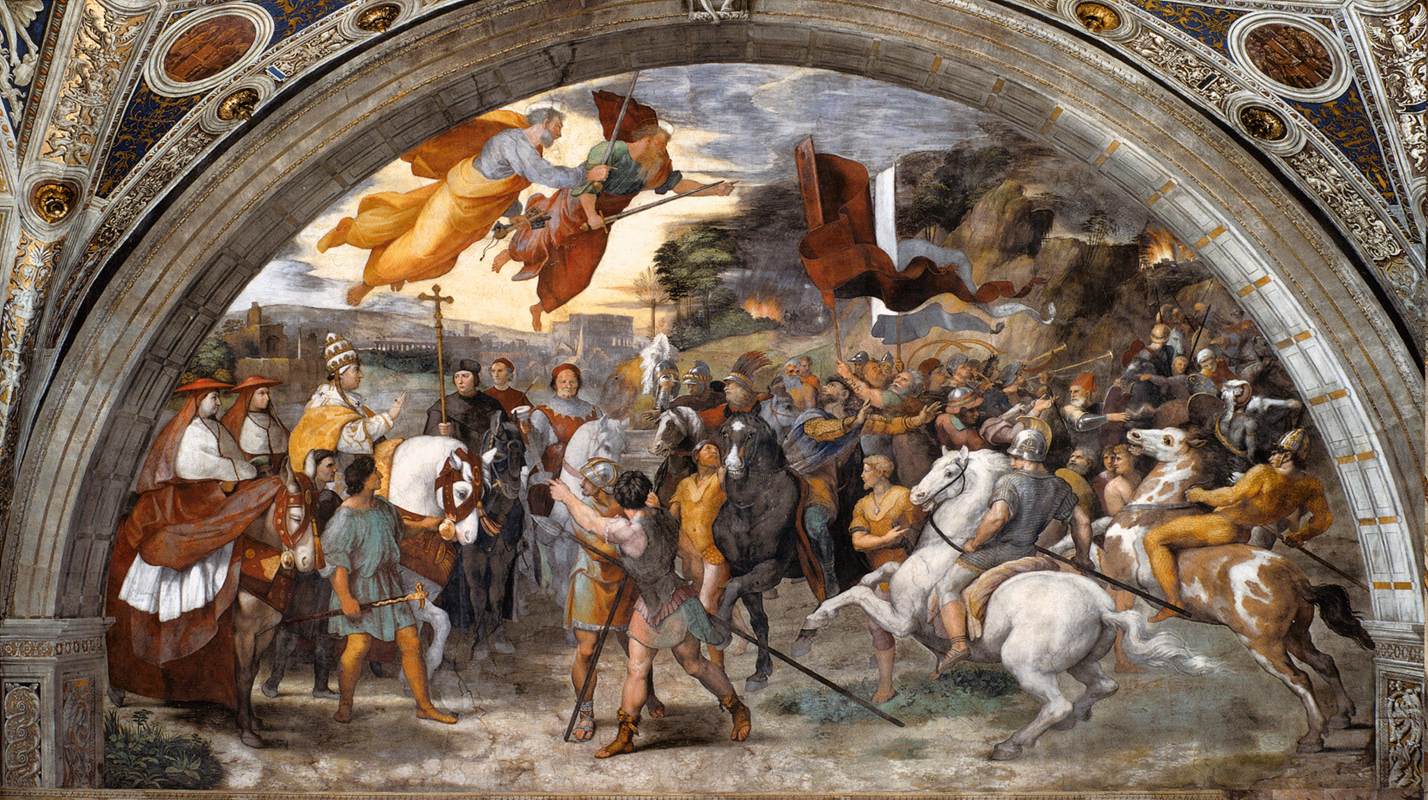 476   : cade l’impero romano d’OccidenteOdoacre, re degli Eruli, depose l’ultimo imperatore romano Romolo Augustolo ( un ragazzino) e inviò le insegne imperiali a Zenone imperatore d’Oriente.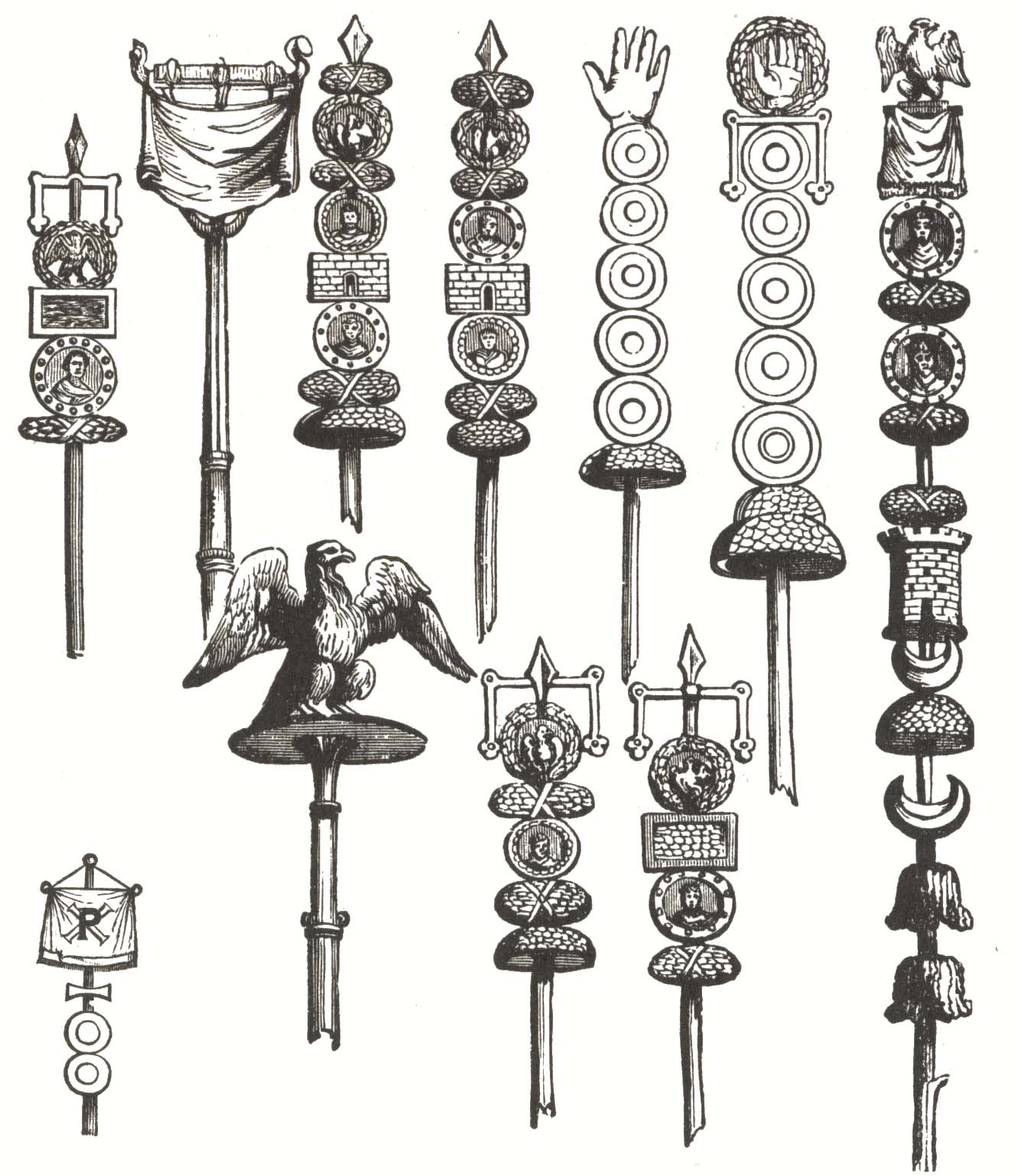 Vandali  Gallia e SpagnaAfrica settentrionaleAlani  SpagnaSveviSpagnaBurgundi  GermaniaAngli e SassoniGran Bretagna